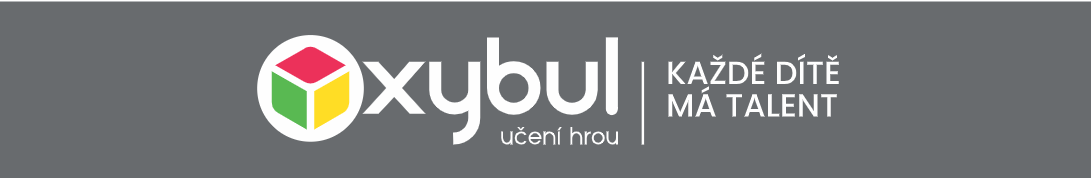 ODSTOUPENÍ OD KUPNÍ SMLOUVYDoručovací adresa pro příjem vráceného zboží:HURU group s.r.o.Ctěnická 550250 73 Přezletice- vrácení / reklamace zbožíPraha Tel: 737 455 822Email: info@oxybul.czJá KUPUJÍCÍ (zákazník) jednostranně odstupuji od smlouvy číslo: ……………………………………………………….a požaduji vrácení uhrazené částky a náklady na dodání zboží na účet číslo: …..…………………………………Případně žádám o výměnu za jiné zboží: ……………………………………………………………………………………………Datum: …………………………………………..        Podpis kupujícího: ………………..………………………………..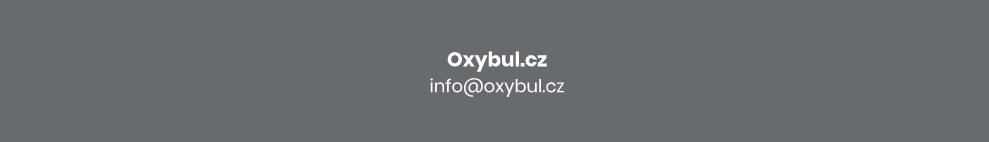 PRODÁVAJÍCÍ:HURU group s.r.o.Ctěnická 550250 73 PřezleticeIč: 09221735DIČ: CZ09221735KUPUJÍCÍ (zákazník):Jméno:Příjmení: Adresa:Tel.:Email: 